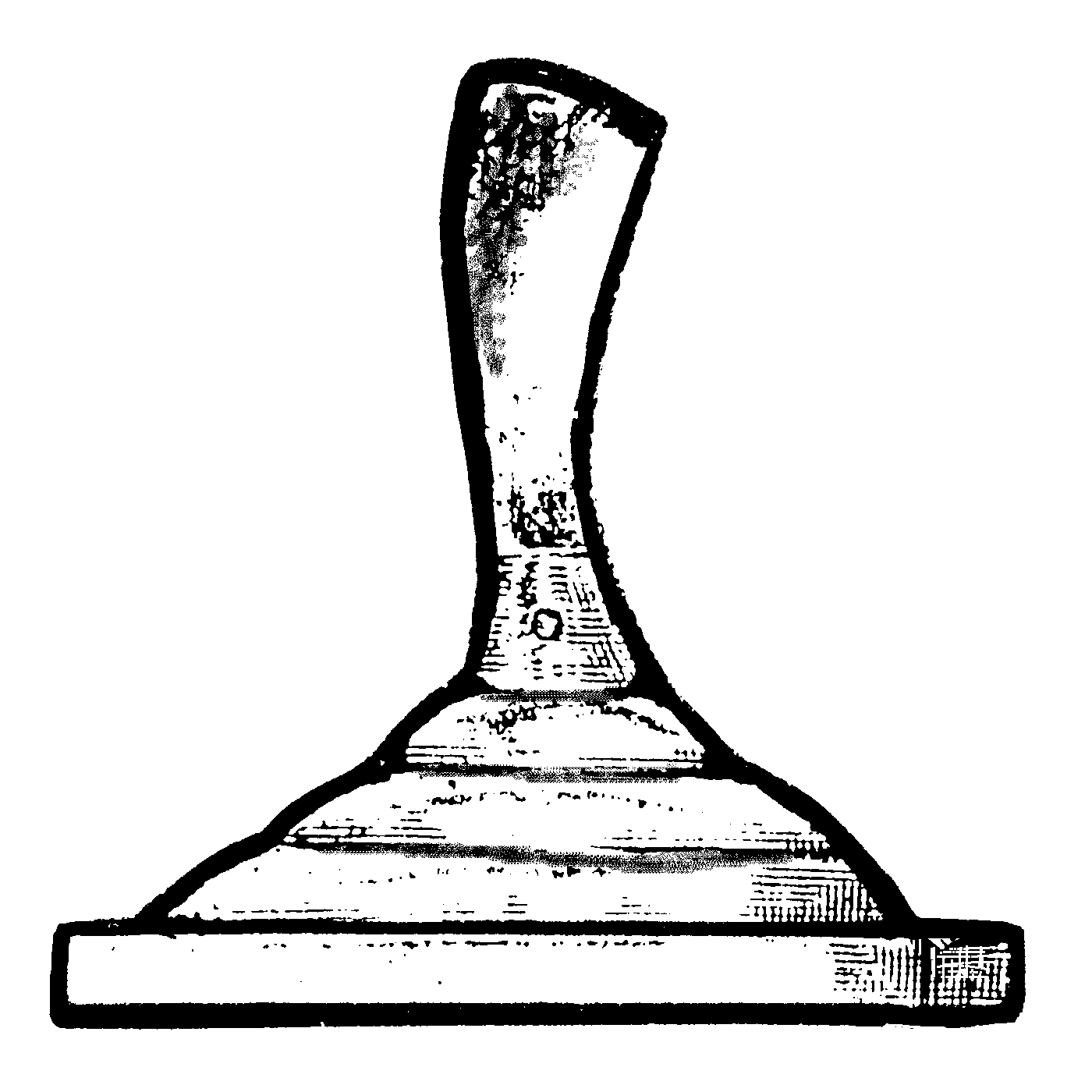 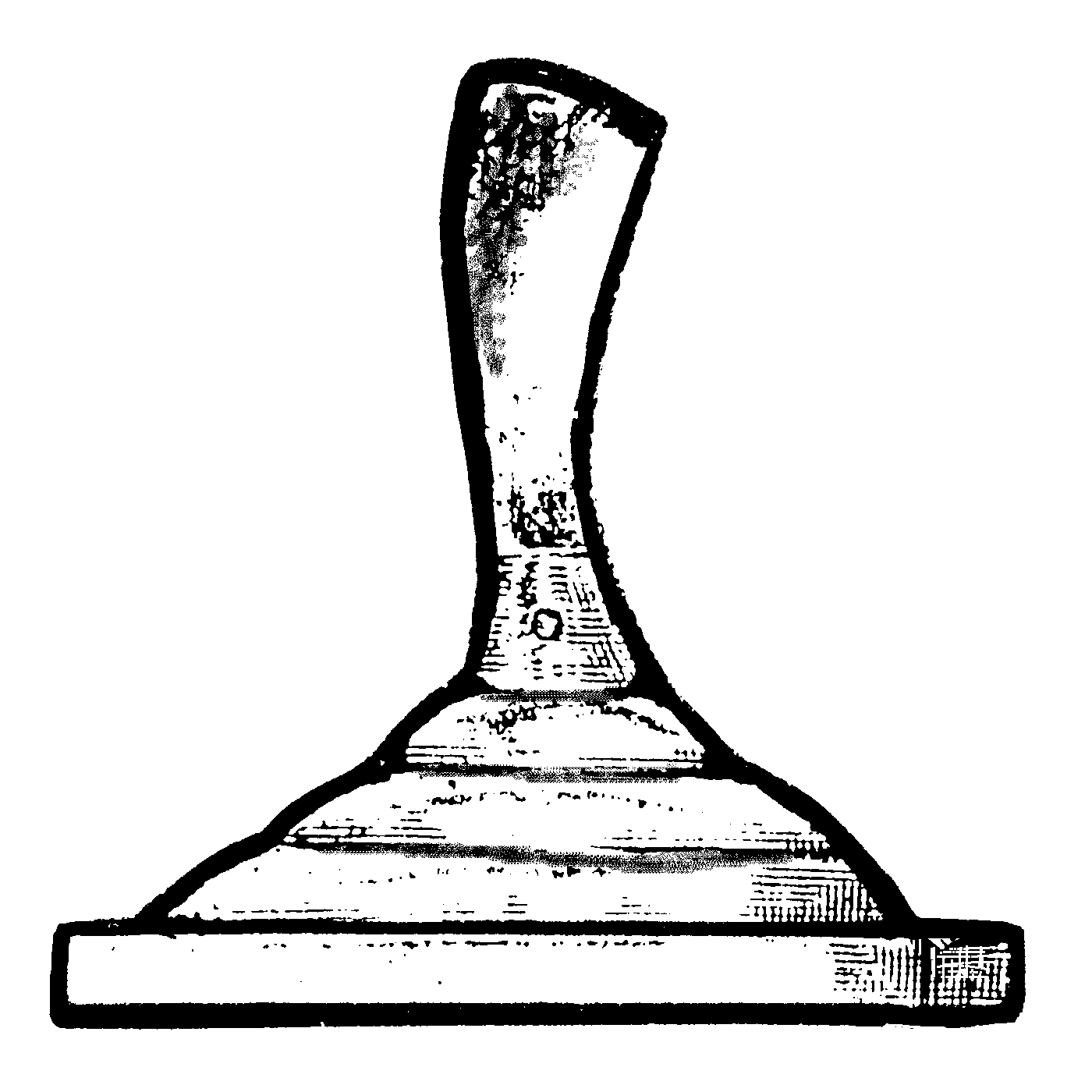 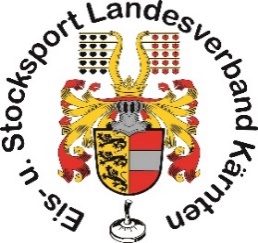 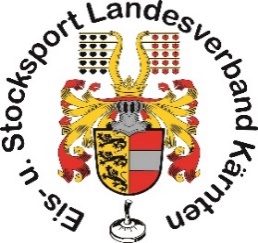 1.  Spielfeld: (IER - R104, 201-206)                                                                ohne                                                                                                                                                                                   Beanstandung          Mängel1.1  Ausmaße, Begrenzungslinien, Daubenkreuze, Abspielstelle ................................ 			      1.2  Beschaffenheit der Eisfläche oder des Sommersportbodens ..............................		2.  Sportgeräte: (IER - R301-313)2.1  Stockkörper und Stiele: Maße, Gewicht, Zulassung, Zustand ...............................		2.2  IFI-Siegel, BÖE-Siegel und BÖE Plattensiegel.......................................................		2.3  Laufsohlen: (Anzahl, Zulassung, Zustand, Geometrie, Härtebereich) ....................		2.4  Dauben und Laufsohlenständer: Zulassung, Ausmaße ..........................................		     3.  Mannschaften: (IER - R401-407)                                                                                	nein               ja      3.1  Verspätet eingetroffene (Wertung gem. Regel 404),  ...............................................		3.2  Ausgeschiedene (R404), (nähere Angaben unter „Sonstiges“) ..............................		      3.3  Nicht  angetretene (IspO § 103), (nähere Angaben unter „Sonstiges“)…………….		      3.4  Anzahl der angetretenen Mannschaften (ESLVK):      .......................................		      3.5  Verletzungen (nähere Angaben unter „Sonstiges“) .................................................		4.  Vorzeitiger Abbruch: (ISPO - § 611)                                                	nein               jaVorzeitiger Abbruch oder Unterbrechung des Wettbewerbes .........................		5.  Verhalten der Wettbewerbsteilnehmer: (IER - R103, 451-465)	nein               ja      5.1  Aufhalten eines laufenden Stockes durch Spieler oder Spielführer ................		      5.2  Störung einer laufenden Daube oder Veränderung einer solchen durch	      Spieler oder Spielführer ...................................................................................			nein               ja      5.3  Verzögerung, Behinderung oder Störung des Wettbewerbsablaufes .............		      5.4  Einheitliche Bekleidung der Mannschaften  (IER - R464)...............................		6.  Strafen: (IER - R801-807)                                                                              nein             	ja7.  ISPO – allgemeines:                                                                                                                              ohne                                                                                                                                                                                 Beanstandung           Mängel      7.1 Spielerpässe, § 121-122, Lichtbild, Unterschrift, Stempel ................…………..….......	 	       7.2 Spielerpässe, § 124, vollzählig .................................. ......................………...............	 	       7.3 Startgelder (€uro                   ) inkl. BÖE-Abgabe (€uro                 )	 	       7.4 Startkarten § 301 (§ 113-116 beachtet) …………………………………………………	 	       7.5 Gesundheitliche Betreuung, § 607 ...................................................………...............	 	       7.6 Ergebnisliste, § 306 .................................................................…....…..………..........	 	       7.7 Siegerehrung und Preise, § 421 Medaillen:      , Sachpreise:      ………………	 	 8.  Bemerkungen und Sonstiges (bei Platzmangel Weiterführung auf der Rückseite):...........................................				………………………………………………………………….Datum								(Unterschrift des Schiedsrichters)ESLVK-SPIELBERICHT für SCHIEDSRICHTERlt. IER und ISPO § 809ESLVK-SPIELBERICHT für SCHIEDSRICHTERlt. IER und ISPO § 809WETTBEWERBSLEITERSchiedsrichterName:      Name:      Verein/Verband:      Verein/Verband:      Wettbewerb:      Wettbewerb:      Ort:      Datum:      Veranstalter:      Durchführer:      6.1  Verwarnung (R801) wegen:6.2  Strafpunkte (R802/803) wegen: 6.3  1 Spielpunktabzug (R804) wegen:6.4  2 Spielpunkteabzug (R805) wegen:6.5  Matchstrafe (R806) wegen:6.6  Disqualifikation (R807) wegen:Telefon-Nr.und E-Mail des SR: 